Для будущих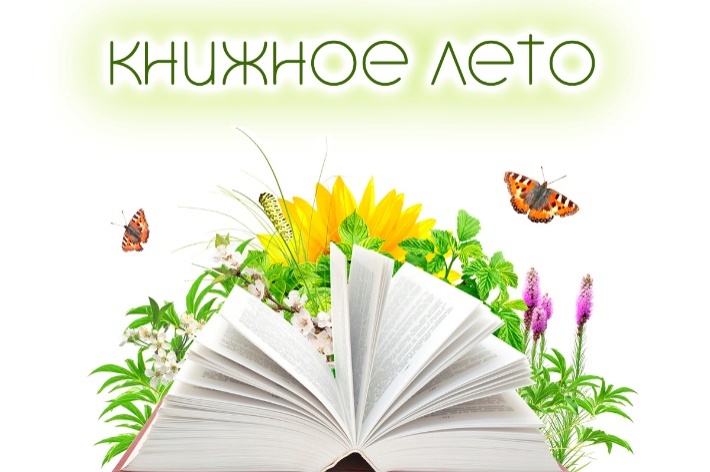    11-классниковИз русской советской классики 20 векаА.И. Куприн «Олеся», «Гранатовый браслет»И.А. Бунин   Рассказы из цикла«Тёмные аллеи», «Господин из Сан-Франциско»М. Горький «Старуха Изергиль», «На дне»Е. Замятин «Мы»М. Булгаков «Мастер и Маргарита»М. Шолохов «Тихий Дон»Б. Пастернак «Доктор Живаго»Б. Васильев «А зори здесь тихие», «Не стреляйте в белых лебедей», «В списках не значился»В. Астафьев «Царь-рыба»В. Распутин «Живи и помни», «Прощание с Матёрой»А. Солженицын «Матрёнин двор», «Один день Ивана Денисовича»А. Вампилов «Старший сын»Ю. Трифонов «Обмен»А. Лиханов. РоманыИз зарубежной литературы 20 векаЭ.М. Ремарк «Три товарища», «На западном фронте без перемен»Ф. Кафка «Превращение»Э. Хемингуэй «Старик и море», «Прощай, оружие!»Ф.С. Фицджеральд «Великий Гэтсби», «Ночь нежна»П. Зюскинд «Парфюмер»Д. Фаулз «Коллекционер»Р. Бах «Чайка по имени Джонатан Ливингстон»П. Коэльо «Алхимик»Х. Мураками.  Романы.